apstiprinĀts
 Daugavpils Bērnu un jaunatnes sporta skolas direktors_________________I. UtinānsDaugavpilī, 2017.gada 12.oktobrīDBJSS2017/98UZAICINĀJUMS piedalīties aptaujā par līguma piešķiršanas tiesībām  “Daugavpils tūre” II. kārtas vieglatlētikā apbalvojumu izgatavošanaPasūtītājs: 2. Iepirkuma priekšmets: “Daugavpils tūre” II. kārtas vieglatlētikā apbalvojumu izgatavošana3. Paredzamā līgumcena: līdz EUR 65,50 bez PVN4. Līguma izpildes termiņš: 2017.gada 1.novembris5. Nosacījumi pretendenta dalībai aptaujā5.1. Pretendent ir reģistrēts Latvijas Republikas Uzņēmumu reģistrā vai līdzvērtīgā reģistrā ārvalstīs;5.2. Pretendentam ir pieredze tehniskajā specifikācijā minētā pakalpojuma sniegšanā;5.3. Pretendentam ir jābūt nodrošinātai mājas lapai, lai būtu iespēja iepazīties ar preču klāstu;5.4. Precīzs pakalpojuma apraksts ir noteiks  tehniskajā specifikācijā (pielikums Nr.1). 6.Pretendentu iesniedzamie dokumenti dalībai aptaujā6.1. Pretendents sastādīts finanšu/tehniskais piedāvājums (2.pielikums)7.Piedāvājuma izvēles kritērijs: piedāvājums, kas pilnībā atbilst prasībām;8.Piedāvājums iesniedzams: līdz 2017.gada 13.oktobrim, plkst.15.00 9.Piedāvājums var iesniegt:9.1.personīgi, vai pa pastu pēc adreses Kandavas ielā 17a, Daugavpilī (3.stāvs, kab.305)9.2.elektroniski (e-pasts: daugavpilsbjss@inbox.lv)10.Paziņojums par rezultātiem: tiks ievietota Daugavpils pilsētas domei tīmekļa vietnē www.daugavpils.lv , sadaļā “Pašvaldības iepirkumi, konkursi”Pielikumā:Tehniskā specifikācija;Finanšu-tehniskā piedāvājuma forma.                                                                                                1.pielikumsTehniskā specifikācijaVeicamā darba uzdevumi: apbalvojumu izgatavošana un piegāde;Pasūtījuma izpildināšana: 2017.gada 1.novembris;Piegāde: bezmaksasTehnisko specifikāciju sagatavojaDaugavpils Bērnu un jaunatnes sporta skolas metodiķe                                                          J. Dedele2.Pielikums2017.gada ____._______________, DaugavpilīFINANŠU - TEHNISKAIS PIEDĀVĀJUMSPiedāvājam izgatavot apbalvojumus par šādu cenu:3. Mēs apliecinām, kā:Līguma izpildes termiņš līdz 2017 gada 1.novembrim;Nekādā veidā neesam ieinteresēti nevienā citā piedāvājumā, kas iesniegts šajā iepirkumā;Nav tādu apstākļu, kuri liegtu mums piedalīties iepirkumā un izpildīt tehniskās specifikācijās norādītās prasības;Pasūtītās preces piegādāsim uz sava rēķina.Paraksta pretendenta vadītājs vai vadītāja pilnvarota persona:Pasūtītāja nosaukumsDaugavpils Bērnu un jaunatnes sporta skolaAdreseKandavas iela 17a, Daugavpils, LV-5401Reģ.Nr.90009242212Kontaktpersona Direktors Imants Utināns, tālr. 65425346, mob.29364652e-pasts: bjssdirektors@inbox.lvNr.p.k.Preces nosaukumsAprakstsMērvienība1.Preces nosaukums1.1.    Kausi plastikāta zelta, sudraba, bronzas krāsā ar vietu emblēmai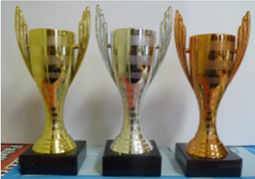       Kausi plastikāta, zelta, sudraba, bronzas krāsā ar vietu emblēmai d25mm, augstums 15,5cm, ar krāsainu sublimācijas emblēmu d25mm un  plāksni uz melnas marmora pamatnes 55x55x20mm saskaņā ar pasūtītāja pievienoto tekstu un logo,  t.sk. dizains un maketēšana24 gab.Kam:Daugavpils Bērnu un jaunatnes sporta skolai, Kandavas iela 17a, Daugavpils, LV-5401Pretendents,Reģ.Nr.Adrese:Kontaktpersona, tās tālrunis, fakss un e-pasts:Datums:Pretendenta Bankas rekvizīti:N.p.k.PozīcijaAprakstsMērvienībaCena bez PVN1.    Kausi plastikāta zelta, sudraba, bronzas krāsā ar vietu emblēmai      Kausi plastikāta, zelta, sudraba, bronzas krāsā ar vietu emblēmai d25mm, augstums 15,5cm, ar krāsainu sublimācijas emblēmu d25mm un  plāksni uz melnas marmora pamatnes 55x55x20mm saskaņā ar pasūtītāja pievienoto tekstu un logo,  t.sk. dizains un maketēšana24 gab.KopāVārds, uzvārds, amatsParaksts Datums